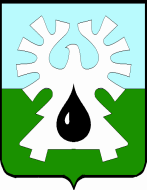 МУНИЦИПАЛЬНОЕ ОБРАЗОВАНИЕ ГОРОД УРАЙХанты-Мансийский автономный округ-ЮграАДМИНИСТРАЦИЯ ГОРОДА УРАЙПОСТАНОВЛЕНИЕот _________________ 	№ __________О внесении изменений в муниципальную программу «Формирование современной городской среды муниципального образования город Урай» на 2018-2022 годыВ соответствии со статьей 179 Бюджетного кодекса Российской Федерации, Федеральным законом от 28.06.2014 №172-ФЗ «О стратегическом планировании в Российской Федерации», постановлением администрации города Урай от 15.02.2017 №361 «О Порядке осуществления стратегического планирования в муниципальном образовании городской округ город Урай», постановлением администрации города Урай от 26.04.2017 №1085 «О муниципальных программах муниципального образования городской округ город Урай»:          1. Внести изменения в муниципальную программу «Формирование современной городской среды муниципального образования город Урай» на 2018-2022 годы, утвержденную постановлением администрации города Урай от 26.09.2017 №2759, согласно приложению 1.          2. Внести изменения в муниципальную программу «Формирование современной городской среды муниципального образования город Урай» на 2018-2022 годы, утвержденную постановлением администрации города Урай от 26.09.2017 №2759 (в редакции постановления администрации города Урай от 10.12.2018 №3230), согласно приложению 2.          3. Постановление вступает в силу после его официального опубликования, за исключением пункта 2, вступающего в силу с 01.01.2019.          4. Опубликовать постановление в газете «Знамя» и разместить на официальном сайте органов местного самоуправления города Урай в информационно-телекоммуникационной сети «Интернет».          5. Контроль за выполнением постановления возложить на заместителя главы города Урай И.А. Фузееву.Исполняющий обязанностиглавы города Урай	          В.В. Гамузов  Приложение 1 к постановлению администрации  города Урайот _______________№_______ Изменения в муниципальную программу «Формирование современной городской среды муниципального образования город Урай» на 2018-2022 годы1. Строку 9 паспорта муниципальной программы изложить в следующей редакции:«2. Таблицу 4.1 раздела 4 изложить в следующей редакции:«Таблица 4.1 Приложение 2 к постановлению администрации  города Урайот _______________№_______ Изменения в муниципальную программу «Формирование современной городской среды муниципального образования город Урай» на 2018-2022 годы1. Строку 12 паспорта муниципальной программы изложить в следующей редакции:«	».»9.Объемы и источники финансирования программы 1) Общий объем финансирования программы составляет 759 515,0 тыс. рублей. 2) Финансирование мероприятий программы осуществляется из бюджета города Урай 741 851,3 тыс. руб., бюджета Ханты-Мансийского автономного округа - Югры 6 458,5 тыс. руб., федерального бюджета 11 134,9  тыс. руб.; привлеченные средства 70,3 тыс. руб.; 3) Финансирование 2018 г. – всего 51 955,3  тыс., руб., из них из бюджета города Урай 42 658,6 тыс. руб., из бюджета Ханты-Мансийского автономного округа – Югры  6 458,5 тыс. руб., федерального бюджета 2 767,9 тыс.руб.; привлеченные средства 70,3 тыс. руб.; 4) Финансирование 2019 г. – всего 4 183,5 тыс. руб., из них из бюджета города Урай 0,00 тыс. руб., из бюджета Ханты-Мансийского автономного округа – Югры  0,00 тыс. руб., федерального бюджета 4 183,5 тыс. руб., привлеченные средства 0,00 тыс. руб.;5) Финансирование 2020 г. – всего 4 183,5 тыс. руб., из них из бюджета города Урай 0,00 тыс. руб., из бюджета Ханты-Мансийского автономного округа – Югры  0,00 тыс. руб., федерального бюджета 4 183,5 тыс. руб., привлеченные средства 0,00 тыс. руб.;6) Финансирование 2021 г. – всего 537 453,2 тыс. руб. из бюджета города Урай.7) Финансирование 2022 г. – всего 161 739,5 тыс. руб. из бюджета города Урай.№Наименование  программных   мероприятийОтветственный исполнитель/соисполнитель муниципальной программыЦелевой показатель, №Источники финансированияОбъем финансирования, (всего тыс.руб)в том числе по годам (тыс.руб)в том числе по годам (тыс.руб)в том числе по годам (тыс.руб)в том числе по годам (тыс.руб)в том числе по годам (тыс.руб)№Наименование  программных   мероприятийОтветственный исполнитель/соисполнитель муниципальной программыЦелевой показатель, №Источники финансированияОбъем финансирования, (всего тыс.руб)2018201920202021202212345678910111.Цель 1. Повышение качества и комфорта  городской среды на территории муниципального образованияЦель 1. Повышение качества и комфорта  городской среды на территории муниципального образованияЦель 1. Повышение качества и комфорта  городской среды на территории муниципального образованияЦель 1. Повышение качества и комфорта  городской среды на территории муниципального образованияЦель 1. Повышение качества и комфорта  городской среды на территории муниципального образованияЦель 1. Повышение качества и комфорта  городской среды на территории муниципального образованияЦель 1. Повышение качества и комфорта  городской среды на территории муниципального образованияЦель 1. Повышение качества и комфорта  городской среды на территории муниципального образованияЦель 1. Повышение качества и комфорта  городской среды на территории муниципального образованияЦель 1. Повышение качества и комфорта  городской среды на территории муниципального образования1.1.Задача 1. Повышение уровня благоустройства дворовых территорий муниципального образования                                                                                                                                   Задача 2. Повышение уровня вовлеченности заинтересованных граждан, организаций в реализацию мероприятий по благоустройству территории муниципального образования город Урай.Задача 1. Повышение уровня благоустройства дворовых территорий муниципального образования                                                                                                                                   Задача 2. Повышение уровня вовлеченности заинтересованных граждан, организаций в реализацию мероприятий по благоустройству территории муниципального образования город Урай.Задача 1. Повышение уровня благоустройства дворовых территорий муниципального образования                                                                                                                                   Задача 2. Повышение уровня вовлеченности заинтересованных граждан, организаций в реализацию мероприятий по благоустройству территории муниципального образования город Урай.Задача 1. Повышение уровня благоустройства дворовых территорий муниципального образования                                                                                                                                   Задача 2. Повышение уровня вовлеченности заинтересованных граждан, организаций в реализацию мероприятий по благоустройству территории муниципального образования город Урай.Задача 1. Повышение уровня благоустройства дворовых территорий муниципального образования                                                                                                                                   Задача 2. Повышение уровня вовлеченности заинтересованных граждан, организаций в реализацию мероприятий по благоустройству территории муниципального образования город Урай.Задача 1. Повышение уровня благоустройства дворовых территорий муниципального образования                                                                                                                                   Задача 2. Повышение уровня вовлеченности заинтересованных граждан, организаций в реализацию мероприятий по благоустройству территории муниципального образования город Урай.Задача 1. Повышение уровня благоустройства дворовых территорий муниципального образования                                                                                                                                   Задача 2. Повышение уровня вовлеченности заинтересованных граждан, организаций в реализацию мероприятий по благоустройству территории муниципального образования город Урай.Задача 1. Повышение уровня благоустройства дворовых территорий муниципального образования                                                                                                                                   Задача 2. Повышение уровня вовлеченности заинтересованных граждан, организаций в реализацию мероприятий по благоустройству территории муниципального образования город Урай.Задача 1. Повышение уровня благоустройства дворовых территорий муниципального образования                                                                                                                                   Задача 2. Повышение уровня вовлеченности заинтересованных граждан, организаций в реализацию мероприятий по благоустройству территории муниципального образования город Урай.Задача 1. Повышение уровня благоустройства дворовых территорий муниципального образования                                                                                                                                   Задача 2. Повышение уровня вовлеченности заинтересованных граждан, организаций в реализацию мероприятий по благоустройству территории муниципального образования город Урай.1.1.1.Благоустройство дворовых территорий муниципального образованияМКУ «УГЗиП г.Урай»;                                                                                                                                                                                                                                             МКУ «УКС г.Урай»МКУ "УЖКХ г.Урай"1.1.1; 1.1.2; 1.1.3; 1.2.1; 1.2.2.Всего130 514,111 481,94 183,54 183,534 212,776 452,51.1.1.Благоустройство дворовых территорий муниципального образованияМКУ «УГЗиП г.Урай»;                                                                                                                                                                                                                                             МКУ «УКС г.Урай»МКУ "УЖКХ г.Урай"1.1.1; 1.1.2; 1.1.3; 1.2.1; 1.2.2.Федеральный бюджет11 134,92 767,94 183,54 183,50,00,01.1.1.Благоустройство дворовых территорий муниципального образованияМКУ «УГЗиП г.Урай»;                                                                                                                                                                                                                                             МКУ «УКС г.Урай»МКУ "УЖКХ г.Урай"1.1.1; 1.1.2; 1.1.3; 1.2.1; 1.2.2.Бюджет Ханты-Мансийского автономного округа-Югры6 458,56 458,50,00,00,00,01.1.1.Благоустройство дворовых территорий муниципального образованияМКУ «УГЗиП г.Урай»;                                                                                                                                                                                                                                             МКУ «УКС г.Урай»МКУ "УЖКХ г.Урай"1.1.1; 1.1.2; 1.1.3; 1.2.1; 1.2.2.Бюджет городского округа город Урай112 850,42 185,20,00,034 212,776 452,51.1.1.Благоустройство дворовых территорий муниципального образованияМКУ «УГЗиП г.Урай»;                                                                                                                                                                                                                                             МКУ «УКС г.Урай»МКУ "УЖКХ г.Урай"1.1.1; 1.1.2; 1.1.3; 1.2.1; 1.2.2.Привлечённые средства70,370,30,00,00,00,01.2.Задача 3. Повышение уровня благоустройства общественных территорий муниципального образования город Урай.Задача 3. Повышение уровня благоустройства общественных территорий муниципального образования город Урай.Задача 3. Повышение уровня благоустройства общественных территорий муниципального образования город Урай.Задача 3. Повышение уровня благоустройства общественных территорий муниципального образования город Урай.Задача 3. Повышение уровня благоустройства общественных территорий муниципального образования город Урай.Задача 3. Повышение уровня благоустройства общественных территорий муниципального образования город Урай.Задача 3. Повышение уровня благоустройства общественных территорий муниципального образования город Урай.Задача 3. Повышение уровня благоустройства общественных территорий муниципального образования город Урай.Задача 3. Повышение уровня благоустройства общественных территорий муниципального образования город Урай.Задача 3. Повышение уровня благоустройства общественных территорий муниципального образования город Урай.1.2.1.Благоустройство общественных  мест муниципального образованияМКУ «УГЗиП г.Урай»;                                                                       МКУ «УКС г.Урай»МКУ "УЖКХ г.Урай"1.3.1; 1.3.2; 1.3.3.Всего624 223,340 231,60,00,0500 955,983 035,81.2.1.Благоустройство общественных  мест муниципального образованияМКУ «УГЗиП г.Урай»;                                                                       МКУ «УКС г.Урай»МКУ "УЖКХ г.Урай"1.3.1; 1.3.2; 1.3.3.Федеральный бюджет0,00,00,00,00,00,01.2.1.Благоустройство общественных  мест муниципального образованияМКУ «УГЗиП г.Урай»;                                                                       МКУ «УКС г.Урай»МКУ "УЖКХ г.Урай"1.3.1; 1.3.2; 1.3.3.Бюджет Ханты-Мансийского автономного округа-Югры0,00,00,00,00,00,01.2.1.Благоустройство общественных  мест муниципального образованияМКУ «УГЗиП г.Урай»;                                                                       МКУ «УКС г.Урай»МКУ "УЖКХ г.Урай"1.3.1; 1.3.2; 1.3.3.Бюджет городского округа город Урай624 223,340 231,60,00,0500 955,983 035,81.2.2.Установка объектов внешнего благоустройства  на общественных территорияхМКУ «УГЗиП г.Урай»;                                                                       МКУ «УКС г.Урай»;МКУ "УЖКХ г.Урай"1.3.4.Всего4 057,60,00,00,02 028,82 028,81.2.2.Установка объектов внешнего благоустройства  на общественных территорияхМКУ «УГЗиП г.Урай»;                                                                       МКУ «УКС г.Урай»;МКУ "УЖКХ г.Урай"1.3.4.Бюджет городского округа город Урай4 057,60,00,00,02 028,82 028,81.2.3.Проведение конкурсов по благоустройству, участие в конкурсахМКУ "УГЗиП г.Урай";                     МКУ "УЖКХ г.Урай"1.3.5.Всего720,0241,80,00,0255,8222,41.2.3.Проведение конкурсов по благоустройству, участие в конкурсахМКУ "УГЗиП г.Урай";                     МКУ "УЖКХ г.Урай"1.3.5.Бюджет городского округа город Урай720,0241,80,00,0255,8222,4ИТОГО ИТОГО ИТОГО ИТОГО Всего759 515,051 955,34 183,54 183,5537 453,2161 739,5ИТОГО ИТОГО ИТОГО ИТОГО Федеральный бюджет11 134,92 767,94 183,54 183,50,00,0ИТОГО ИТОГО ИТОГО ИТОГО Бюджет Ханты-Мансийского автономного округа-Югры6 458,56 458,50,00,00,00,0ИТОГО ИТОГО ИТОГО ИТОГО Бюджет городского округа город Урай741 851,342 658,60,00,0537 453,2161 739,5ИТОГО ИТОГО ИТОГО ИТОГО Привлечённые средства70,370,30,00,00,00,012.Параметры финансового обеспечения муниципальной программыОбщий объем финансирования программы составляет 759 515,0 тыс. рублей, в том числе по годам:- 2018 г. – 51 955,3  тыс. руб.;- 2019 г. – 4 183,5 тыс. руб.;- 2020 г. – 4 183,5 тыс. руб.;- 2021 г. – 537 453,2 тыс. руб.; - 2022 г. – 161 739,5 тыс. руб. 2. Таблицу 2  раздела 2 изложить в следующей редакции:«Перечень основных мероприятий муниципальной программы.Таблица 2.2. Таблицу 2  раздела 2 изложить в следующей редакции:«Перечень основных мероприятий муниципальной программы.Таблица 2.2. Таблицу 2  раздела 2 изложить в следующей редакции:«Перечень основных мероприятий муниципальной программы.Таблица 2.2. Таблицу 2  раздела 2 изложить в следующей редакции:«Перечень основных мероприятий муниципальной программы.Таблица 2.2. Таблицу 2  раздела 2 изложить в следующей редакции:«Перечень основных мероприятий муниципальной программы.Таблица 2.2. Таблицу 2  раздела 2 изложить в следующей редакции:«Перечень основных мероприятий муниципальной программы.Таблица 2.2. Таблицу 2  раздела 2 изложить в следующей редакции:«Перечень основных мероприятий муниципальной программы.Таблица 2.2. Таблицу 2  раздела 2 изложить в следующей редакции:«Перечень основных мероприятий муниципальной программы.Таблица 2.2. Таблицу 2  раздела 2 изложить в следующей редакции:«Перечень основных мероприятий муниципальной программы.Таблица 2.2. Таблицу 2  раздела 2 изложить в следующей редакции:«Перечень основных мероприятий муниципальной программы.Таблица 2.2. Таблицу 2  раздела 2 изложить в следующей редакции:«Перечень основных мероприятий муниципальной программы.Таблица 2.2. Таблицу 2  раздела 2 изложить в следующей редакции:«Перечень основных мероприятий муниципальной программы.Таблица 2.2. Таблицу 2  раздела 2 изложить в следующей редакции:«Перечень основных мероприятий муниципальной программы.Таблица 2.2. Таблицу 2  раздела 2 изложить в следующей редакции:«Перечень основных мероприятий муниципальной программы.Таблица 2.2. Таблицу 2  раздела 2 изложить в следующей редакции:«Перечень основных мероприятий муниципальной программы.Таблица 2.№Основные мероприятия муниципальной программыОтветственный исполнитель/соисполнитель муниципальной программыЦелевой показатель, №Источники финансированияФинансовые затраты на реализацию (тыс.рублей)Финансовые затраты на реализацию (тыс.рублей)Финансовые затраты на реализацию (тыс.рублей)Финансовые затраты на реализацию (тыс.рублей)Финансовые затраты на реализацию (тыс.рублей)Финансовые затраты на реализацию (тыс.рублей)Финансовые затраты на реализацию (тыс.рублей)Финансовые затраты на реализацию (тыс.рублей)№Основные мероприятия муниципальной программыОтветственный исполнитель/соисполнитель муниципальной программыЦелевой показатель, №Источники финансированияОбъем финансирования, (всего тыс.руб)в том числе по годам (тыс.руб)в том числе по годам (тыс.руб)в том числе по годам (тыс.руб)в том числе по годам (тыс.руб)в том числе по годам (тыс.руб)в том числе по годам (тыс.руб)в том числе по годам (тыс.руб)№Основные мероприятия муниципальной программыОтветственный исполнитель/соисполнитель муниципальной программыЦелевой показатель, №Источники финансированияОбъем финансирования, (всего тыс.руб)201820192020202020212022202212345678991011111.Цель 1. Повышение качества и комфорта  городской среды на территории муниципального образования город УрайЦель 1. Повышение качества и комфорта  городской среды на территории муниципального образования город УрайЦель 1. Повышение качества и комфорта  городской среды на территории муниципального образования город УрайЦель 1. Повышение качества и комфорта  городской среды на территории муниципального образования город УрайЦель 1. Повышение качества и комфорта  городской среды на территории муниципального образования город УрайЦель 1. Повышение качества и комфорта  городской среды на территории муниципального образования город УрайЦель 1. Повышение качества и комфорта  городской среды на территории муниципального образования город УрайЦель 1. Повышение качества и комфорта  городской среды на территории муниципального образования город УрайЦель 1. Повышение качества и комфорта  городской среды на территории муниципального образования город УрайЦель 1. Повышение качества и комфорта  городской среды на территории муниципального образования город УрайЦель 1. Повышение качества и комфорта  городской среды на территории муниципального образования город УрайЦель 1. Повышение качества и комфорта  городской среды на территории муниципального образования город Урай1.1.Задача 1. Обеспечение благоустройства территорий муниципального образования город Урай, разработка и внедрение универсальных механизмов вовлеченности заинтересованных граждан, организаций в реализацию мероприятий по благоустройству территорий муниципального образованияЗадача 1. Обеспечение благоустройства территорий муниципального образования город Урай, разработка и внедрение универсальных механизмов вовлеченности заинтересованных граждан, организаций в реализацию мероприятий по благоустройству территорий муниципального образованияЗадача 1. Обеспечение благоустройства территорий муниципального образования город Урай, разработка и внедрение универсальных механизмов вовлеченности заинтересованных граждан, организаций в реализацию мероприятий по благоустройству территорий муниципального образованияЗадача 1. Обеспечение благоустройства территорий муниципального образования город Урай, разработка и внедрение универсальных механизмов вовлеченности заинтересованных граждан, организаций в реализацию мероприятий по благоустройству территорий муниципального образованияЗадача 1. Обеспечение благоустройства территорий муниципального образования город Урай, разработка и внедрение универсальных механизмов вовлеченности заинтересованных граждан, организаций в реализацию мероприятий по благоустройству территорий муниципального образованияЗадача 1. Обеспечение благоустройства территорий муниципального образования город Урай, разработка и внедрение универсальных механизмов вовлеченности заинтересованных граждан, организаций в реализацию мероприятий по благоустройству территорий муниципального образованияЗадача 1. Обеспечение благоустройства территорий муниципального образования город Урай, разработка и внедрение универсальных механизмов вовлеченности заинтересованных граждан, организаций в реализацию мероприятий по благоустройству территорий муниципального образованияЗадача 1. Обеспечение благоустройства территорий муниципального образования город Урай, разработка и внедрение универсальных механизмов вовлеченности заинтересованных граждан, организаций в реализацию мероприятий по благоустройству территорий муниципального образованияЗадача 1. Обеспечение благоустройства территорий муниципального образования город Урай, разработка и внедрение универсальных механизмов вовлеченности заинтересованных граждан, организаций в реализацию мероприятий по благоустройству территорий муниципального образованияЗадача 1. Обеспечение благоустройства территорий муниципального образования город Урай, разработка и внедрение универсальных механизмов вовлеченности заинтересованных граждан, организаций в реализацию мероприятий по благоустройству территорий муниципального образованияЗадача 1. Обеспечение благоустройства территорий муниципального образования город Урай, разработка и внедрение универсальных механизмов вовлеченности заинтересованных граждан, организаций в реализацию мероприятий по благоустройству территорий муниципального образованияЗадача 1. Обеспечение благоустройства территорий муниципального образования город Урай, разработка и внедрение универсальных механизмов вовлеченности заинтересованных граждан, организаций в реализацию мероприятий по благоустройству территорий муниципального образования1.1.1.Реализация основных мероприятий Федерального проекта «Формирование комфортной городской среды»МКУ «УГЗиП г.Урай»;МКУ «УКС г.Урай»1.1.1.1.1.2.1.1.3.1.1.4.1.1.5.1.1.6.1.1.7.Всего703 023,90,04 183,54 183,5535 168,6535 168,6535 168,6159 488,31.1.1.Реализация основных мероприятий Федерального проекта «Формирование комфортной городской среды»МКУ «УГЗиП г.Урай»;МКУ «УКС г.Урай»1.1.1.1.1.2.1.1.3.1.1.4.1.1.5.1.1.6.1.1.7.Федеральный бюджет8 367,00,04 183,54 183,50,00,00,00,01.1.1.Реализация основных мероприятий Федерального проекта «Формирование комфортной городской среды»МКУ «УГЗиП г.Урай»;МКУ «УКС г.Урай»1.1.1.1.1.2.1.1.3.1.1.4.1.1.5.1.1.6.1.1.7.Бюджет Ханты-Мансийского автономного округа - Югры0,00,00,00,00,00,00,00,01.1.1.Реализация основных мероприятий Федерального проекта «Формирование комфортной городской среды»МКУ «УГЗиП г.Урай»;МКУ «УКС г.Урай»1.1.1.1.1.2.1.1.3.1.1.4.1.1.5.1.1.6.1.1.7.Бюджет городского округа город Урай694 656,90,00,00,0535 168,6535 168,6535 168,6159 488,31.1.1.Реализация основных мероприятий Федерального проекта «Формирование комфортной городской среды»МКУ «УГЗиП г.Урай»;МКУ «УКС г.Урай»1.1.1.1.1.2.1.1.3.1.1.4.1.1.5.1.1.6.1.1.7.Иные источники финансирования (привлечённые)0,00,00,00,00,00,00,00,01.1.2.Благоустройство территорий муниципального образованияМКУ «УГЗиП г.Урай»;МКУ «УКС г.Урай»;МКУ «УЖКХ г.Урай»1.1.1.1.1.2.1.1.6.1.1.7.Всего51713,551713,50,00,00,00,00,00,01.1.2.Благоустройство территорий муниципального образованияМКУ «УГЗиП г.Урай»;МКУ «УКС г.Урай»;МКУ «УЖКХ г.Урай»1.1.1.1.1.2.1.1.6.1.1.7.Федеральный бюджет2767,92767,90,00,00,00,00,00,01.1.2.Благоустройство территорий муниципального образованияМКУ «УГЗиП г.Урай»;МКУ «УКС г.Урай»;МКУ «УЖКХ г.Урай»1.1.1.1.1.2.1.1.6.1.1.7.Бюджет Ханты-Мансийского автономного округа - Югры6458,56458,50,00,00,00,00,00,01.1.2.Благоустройство территорий муниципального образованияМКУ «УГЗиП г.Урай»;МКУ «УКС г.Урай»;МКУ «УЖКХ г.Урай»1.1.1.1.1.2.1.1.6.1.1.7.Бюджет городского округа город Урай42416,842416,80,00,00,00,00,00,01.1.2.Благоустройство территорий муниципального образованияМКУ «УГЗиП г.Урай»;МКУ «УКС г.Урай»;МКУ «УЖКХ г.Урай»1.1.1.1.1.2.1.1.6.1.1.7.Иные источники финансирования (привлечённые)70,370,30,00,00,00,00,00,01.1.3.Изготовление и установка объектов внешнего благоустройства  на общественных территорияхМКУ «УГЗиП г.Урай»;МКУ«УКС г.Урай»;МКУ «УЖКХ г.Урай»1.1.8Всего4 057,60,00,00,02 028,82 028,82 028,82 028,81.1.3.Изготовление и установка объектов внешнего благоустройства  на общественных территорияхМКУ «УГЗиП г.Урай»;МКУ«УКС г.Урай»;МКУ «УЖКХ г.Урай»1.1.8Федеральный бюджет0,00,00,00,00,00,00,00,01.1.3.Изготовление и установка объектов внешнего благоустройства  на общественных территорияхМКУ «УГЗиП г.Урай»;МКУ«УКС г.Урай»;МКУ «УЖКХ г.Урай»1.1.8Бюджет Ханты-Мансийского автономного округа - Югры0,00,00,00,00,00,00,00,01.1.3.Изготовление и установка объектов внешнего благоустройства  на общественных территорияхМКУ «УГЗиП г.Урай»;МКУ«УКС г.Урай»;МКУ «УЖКХ г.Урай»1.1.8Бюджет городского округа город Урай4 057,60,00,00,02 028,82 028,82 028,82 028,81.1.3.Изготовление и установка объектов внешнего благоустройства  на общественных территорияхМКУ «УГЗиП г.Урай»;МКУ«УКС г.Урай»;МКУ «УЖКХ г.Урай»1.1.8Иные источники финансирования0,00,00,00,00,00,00,00,01.1.4Проведение конкурсов по благоустройству, участие в конкурсахМКУ«УГЗиП г.Урай»МКУ «УЖКХ г.Урай»1.1.9Всего720,0241,80,00,0255,8255,8255,8222,41.1.4Проведение конкурсов по благоустройству, участие в конкурсахМКУ«УГЗиП г.Урай»МКУ «УЖКХ г.Урай»1.1.9Федеральный бюджет0,00,00,00,00,00,00,00,01.1.4Проведение конкурсов по благоустройству, участие в конкурсахМКУ«УГЗиП г.Урай»МКУ «УЖКХ г.Урай»1.1.9Бюджет Ханты-Мансийского автономного округа - Югры0,00,00,00,00,00,00,00,01.1.4Проведение конкурсов по благоустройству, участие в конкурсахМКУ«УГЗиП г.Урай»МКУ «УЖКХ г.Урай»1.1.9Бюджет городского округа город Урай720,0241,80,00,0255,8255,8255,8222,41.1.4Проведение конкурсов по благоустройству, участие в конкурсахМКУ«УГЗиП г.Урай»МКУ «УЖКХ г.Урай»1.1.9Иные источники финансирования0,00,00,00,00,00,00,00,0ИТОГО ИТОГО ИТОГО ИТОГО Всего759 515,051 955,34 183,54 183,5537 453,2537 453,2537 453,2161 739,5ИТОГО ИТОГО ИТОГО ИТОГО Федеральный бюджет11 134,92 767,94 183,54 183,50,00,00,00,0ИТОГО ИТОГО ИТОГО ИТОГО Бюджет Ханты-Мансийского автономного округа - Югры6 458,56 458,50,00,00,00,00,00,0ИТОГО ИТОГО ИТОГО ИТОГО Бюджет городского округа город Урай741 851,342 658,60,00,0537 453,2537 453,2537 453,2161 739,5ИТОГО ИТОГО ИТОГО ИТОГО Иные источники финансирования (привлечённые)70,370,30,00,00,00,00,00,0В том числе по муниципальным проектам, проектам, портфелям проектов Ханты-Мансийского автономного округа - Югры (в том числе направленных на реализацию национальных и федеральных проектов Российской Федерации): Федерального проекта «Формирование комфортной городской среды»В том числе по муниципальным проектам, проектам, портфелям проектов Ханты-Мансийского автономного округа - Югры (в том числе направленных на реализацию национальных и федеральных проектов Российской Федерации): Федерального проекта «Формирование комфортной городской среды»В том числе по муниципальным проектам, проектам, портфелям проектов Ханты-Мансийского автономного округа - Югры (в том числе направленных на реализацию национальных и федеральных проектов Российской Федерации): Федерального проекта «Формирование комфортной городской среды»В том числе по муниципальным проектам, проектам, портфелям проектов Ханты-Мансийского автономного округа - Югры (в том числе направленных на реализацию национальных и федеральных проектов Российской Федерации): Федерального проекта «Формирование комфортной городской среды»Всего703 023,90,04 183,54 183,5535 168,6535 168,6535 168,6159 488,3В том числе по муниципальным проектам, проектам, портфелям проектов Ханты-Мансийского автономного округа - Югры (в том числе направленных на реализацию национальных и федеральных проектов Российской Федерации): Федерального проекта «Формирование комфортной городской среды»В том числе по муниципальным проектам, проектам, портфелям проектов Ханты-Мансийского автономного округа - Югры (в том числе направленных на реализацию национальных и федеральных проектов Российской Федерации): Федерального проекта «Формирование комфортной городской среды»В том числе по муниципальным проектам, проектам, портфелям проектов Ханты-Мансийского автономного округа - Югры (в том числе направленных на реализацию национальных и федеральных проектов Российской Федерации): Федерального проекта «Формирование комфортной городской среды»В том числе по муниципальным проектам, проектам, портфелям проектов Ханты-Мансийского автономного округа - Югры (в том числе направленных на реализацию национальных и федеральных проектов Российской Федерации): Федерального проекта «Формирование комфортной городской среды»Федеральный бюджет8 367,00,04 183,54 183,50,00,00,00,0В том числе по муниципальным проектам, проектам, портфелям проектов Ханты-Мансийского автономного округа - Югры (в том числе направленных на реализацию национальных и федеральных проектов Российской Федерации): Федерального проекта «Формирование комфортной городской среды»В том числе по муниципальным проектам, проектам, портфелям проектов Ханты-Мансийского автономного округа - Югры (в том числе направленных на реализацию национальных и федеральных проектов Российской Федерации): Федерального проекта «Формирование комфортной городской среды»В том числе по муниципальным проектам, проектам, портфелям проектов Ханты-Мансийского автономного округа - Югры (в том числе направленных на реализацию национальных и федеральных проектов Российской Федерации): Федерального проекта «Формирование комфортной городской среды»В том числе по муниципальным проектам, проектам, портфелям проектов Ханты-Мансийского автономного округа - Югры (в том числе направленных на реализацию национальных и федеральных проектов Российской Федерации): Федерального проекта «Формирование комфортной городской среды»Бюджет Ханты-Мансийского автономного округа - Югры0,00,00,00,00,00,00,00,0В том числе по муниципальным проектам, проектам, портфелям проектов Ханты-Мансийского автономного округа - Югры (в том числе направленных на реализацию национальных и федеральных проектов Российской Федерации): Федерального проекта «Формирование комфортной городской среды»В том числе по муниципальным проектам, проектам, портфелям проектов Ханты-Мансийского автономного округа - Югры (в том числе направленных на реализацию национальных и федеральных проектов Российской Федерации): Федерального проекта «Формирование комфортной городской среды»В том числе по муниципальным проектам, проектам, портфелям проектов Ханты-Мансийского автономного округа - Югры (в том числе направленных на реализацию национальных и федеральных проектов Российской Федерации): Федерального проекта «Формирование комфортной городской среды»В том числе по муниципальным проектам, проектам, портфелям проектов Ханты-Мансийского автономного округа - Югры (в том числе направленных на реализацию национальных и федеральных проектов Российской Федерации): Федерального проекта «Формирование комфортной городской среды»Бюджет городского округа город Урай694 656,90,00,00,0535 168,6535 168,6535 168,6159 488,3В том числе по муниципальным проектам, проектам, портфелям проектов Ханты-Мансийского автономного округа - Югры (в том числе направленных на реализацию национальных и федеральных проектов Российской Федерации): Федерального проекта «Формирование комфортной городской среды»В том числе по муниципальным проектам, проектам, портфелям проектов Ханты-Мансийского автономного округа - Югры (в том числе направленных на реализацию национальных и федеральных проектов Российской Федерации): Федерального проекта «Формирование комфортной городской среды»В том числе по муниципальным проектам, проектам, портфелям проектов Ханты-Мансийского автономного округа - Югры (в том числе направленных на реализацию национальных и федеральных проектов Российской Федерации): Федерального проекта «Формирование комфортной городской среды»В том числе по муниципальным проектам, проектам, портфелям проектов Ханты-Мансийского автономного округа - Югры (в том числе направленных на реализацию национальных и федеральных проектов Российской Федерации): Федерального проекта «Формирование комфортной городской среды»Иные источники финансирования (привлечённые)0,00,00,00,00,00,00,00,0